Facility Rental Application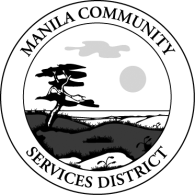 Payment Total Make checks payable to:   Manila CSDAll deposits will be returned within two weeks, if no clean-up fees or damages occur.Rental fee must be paid four weeks prior to event; Deposit must be in form of cash or money orderDEPOSIT PAID: $________________  	TOTAL RENTAL FEES PAID: $________________Applicant InformationApplicant InformationApplicant InformationApplicant InformationApplicant InformationApplicant InformationApplicant InformationApplicant InformationName: Name: Name: Name: Name: Name: Name: Name: Name of Business:Name of Business:Name of Business:Name of Business:Non-Profit?Non-Profit?Phone:Phone:address:address:address:address:address:address:address:address:City:City:City:State:State:State:ZIP Code:ZIP Code:Event InformationEvent InformationEvent InformationEvent InformationEvent InformationEvent InformationEvent InformationEvent InformationEvent Name:Event Name:Event Name:Event Name:Event Name:Event Name:Event Name:Event Name:Type of eventType of eventType of eventType of eventType of eventType of eventType of eventDate:# Attending :# Attending :Hours of event:Hours of event:Hours of event:Hours of event:Vendors: (circle one)        Yes              no   Vendors: (circle one)        Yes              no   Food?Alcohol?     (circle one)         Yes              no   Alcohol?     (circle one)         Yes              no   Alcohol?     (circle one)         Yes              no   Alcohol?     (circle one)         Yes              no   Alcohol?     (circle one)         Yes              no   Music? (circle one)      Yes          no   Music? (circle one)      Yes          no   Outdoor use :Non Profit Information (if applicable)Non Profit Information (if applicable)Non Profit Information (if applicable)Non Profit Information (if applicable)Non Profit Information (if applicable)Non Profit Information (if applicable)Non Profit Information (if applicable)Non Profit Information (if applicable)Name of non-profit organization :Name of non-profit organization :Name of non-profit organization :Name of non-profit organization :Name of non-profit organization :Name of non-profit organization :Name of non-profit organization :Name of non-profit organization :Tax ID #Tax ID #Tax ID #Tax ID #Tax ID #Tax ID #Tax ID #Tax ID #Proceeds will be used for:Proceeds will be used for:Proceeds will be used for:Proceeds will be used for:Proceeds will be used for:Proceeds will be used for:Proceeds will be used for:Proceeds will be used for:Note: American with Disabilities Act accommodations must be requested at the time the permit application is submitted. The undersigned, acting as a representative of the organization entering into this agreement, certifies that the above information is correct, agrees to pay rental fees four weeks prior to the event, has read and agrees to obey by the rules and regulations, and assumes full responsibility for any damages sustained to the building(s), grounds, furniture, or equipment and for the acts and conduct of all persons admitted to the premises. The undersigned further agrees to hold Manila CSD, its employees, agents, volunteers and any other person, firm or corporation charged or chargeable with responsibility or liability, free and harmless from any and all claims, demands, damages, costs, expenses, loss of service, action and causes of action by any person or persons, for injuries to persons or loss of damages to property occasioned by in or connection with the use of the facilities, equipment and premises caused by any source whatsoever. The undersigned agrees to provide liability insurance for the event in the amount of 1 million dollars and an endorsement naming Manila CSD as additionally insured. Note: American with Disabilities Act accommodations must be requested at the time the permit application is submitted. The undersigned, acting as a representative of the organization entering into this agreement, certifies that the above information is correct, agrees to pay rental fees four weeks prior to the event, has read and agrees to obey by the rules and regulations, and assumes full responsibility for any damages sustained to the building(s), grounds, furniture, or equipment and for the acts and conduct of all persons admitted to the premises. The undersigned further agrees to hold Manila CSD, its employees, agents, volunteers and any other person, firm or corporation charged or chargeable with responsibility or liability, free and harmless from any and all claims, demands, damages, costs, expenses, loss of service, action and causes of action by any person or persons, for injuries to persons or loss of damages to property occasioned by in or connection with the use of the facilities, equipment and premises caused by any source whatsoever. The undersigned agrees to provide liability insurance for the event in the amount of 1 million dollars and an endorsement naming Manila CSD as additionally insured. Note: American with Disabilities Act accommodations must be requested at the time the permit application is submitted. The undersigned, acting as a representative of the organization entering into this agreement, certifies that the above information is correct, agrees to pay rental fees four weeks prior to the event, has read and agrees to obey by the rules and regulations, and assumes full responsibility for any damages sustained to the building(s), grounds, furniture, or equipment and for the acts and conduct of all persons admitted to the premises. The undersigned further agrees to hold Manila CSD, its employees, agents, volunteers and any other person, firm or corporation charged or chargeable with responsibility or liability, free and harmless from any and all claims, demands, damages, costs, expenses, loss of service, action and causes of action by any person or persons, for injuries to persons or loss of damages to property occasioned by in or connection with the use of the facilities, equipment and premises caused by any source whatsoever. The undersigned agrees to provide liability insurance for the event in the amount of 1 million dollars and an endorsement naming Manila CSD as additionally insured. Note: American with Disabilities Act accommodations must be requested at the time the permit application is submitted. The undersigned, acting as a representative of the organization entering into this agreement, certifies that the above information is correct, agrees to pay rental fees four weeks prior to the event, has read and agrees to obey by the rules and regulations, and assumes full responsibility for any damages sustained to the building(s), grounds, furniture, or equipment and for the acts and conduct of all persons admitted to the premises. The undersigned further agrees to hold Manila CSD, its employees, agents, volunteers and any other person, firm or corporation charged or chargeable with responsibility or liability, free and harmless from any and all claims, demands, damages, costs, expenses, loss of service, action and causes of action by any person or persons, for injuries to persons or loss of damages to property occasioned by in or connection with the use of the facilities, equipment and premises caused by any source whatsoever. The undersigned agrees to provide liability insurance for the event in the amount of 1 million dollars and an endorsement naming Manila CSD as additionally insured. Note: American with Disabilities Act accommodations must be requested at the time the permit application is submitted. The undersigned, acting as a representative of the organization entering into this agreement, certifies that the above information is correct, agrees to pay rental fees four weeks prior to the event, has read and agrees to obey by the rules and regulations, and assumes full responsibility for any damages sustained to the building(s), grounds, furniture, or equipment and for the acts and conduct of all persons admitted to the premises. The undersigned further agrees to hold Manila CSD, its employees, agents, volunteers and any other person, firm or corporation charged or chargeable with responsibility or liability, free and harmless from any and all claims, demands, damages, costs, expenses, loss of service, action and causes of action by any person or persons, for injuries to persons or loss of damages to property occasioned by in or connection with the use of the facilities, equipment and premises caused by any source whatsoever. The undersigned agrees to provide liability insurance for the event in the amount of 1 million dollars and an endorsement naming Manila CSD as additionally insured. Note: American with Disabilities Act accommodations must be requested at the time the permit application is submitted. The undersigned, acting as a representative of the organization entering into this agreement, certifies that the above information is correct, agrees to pay rental fees four weeks prior to the event, has read and agrees to obey by the rules and regulations, and assumes full responsibility for any damages sustained to the building(s), grounds, furniture, or equipment and for the acts and conduct of all persons admitted to the premises. The undersigned further agrees to hold Manila CSD, its employees, agents, volunteers and any other person, firm or corporation charged or chargeable with responsibility or liability, free and harmless from any and all claims, demands, damages, costs, expenses, loss of service, action and causes of action by any person or persons, for injuries to persons or loss of damages to property occasioned by in or connection with the use of the facilities, equipment and premises caused by any source whatsoever. The undersigned agrees to provide liability insurance for the event in the amount of 1 million dollars and an endorsement naming Manila CSD as additionally insured. Note: American with Disabilities Act accommodations must be requested at the time the permit application is submitted. The undersigned, acting as a representative of the organization entering into this agreement, certifies that the above information is correct, agrees to pay rental fees four weeks prior to the event, has read and agrees to obey by the rules and regulations, and assumes full responsibility for any damages sustained to the building(s), grounds, furniture, or equipment and for the acts and conduct of all persons admitted to the premises. The undersigned further agrees to hold Manila CSD, its employees, agents, volunteers and any other person, firm or corporation charged or chargeable with responsibility or liability, free and harmless from any and all claims, demands, damages, costs, expenses, loss of service, action and causes of action by any person or persons, for injuries to persons or loss of damages to property occasioned by in or connection with the use of the facilities, equipment and premises caused by any source whatsoever. The undersigned agrees to provide liability insurance for the event in the amount of 1 million dollars and an endorsement naming Manila CSD as additionally insured. Note: American with Disabilities Act accommodations must be requested at the time the permit application is submitted. The undersigned, acting as a representative of the organization entering into this agreement, certifies that the above information is correct, agrees to pay rental fees four weeks prior to the event, has read and agrees to obey by the rules and regulations, and assumes full responsibility for any damages sustained to the building(s), grounds, furniture, or equipment and for the acts and conduct of all persons admitted to the premises. The undersigned further agrees to hold Manila CSD, its employees, agents, volunteers and any other person, firm or corporation charged or chargeable with responsibility or liability, free and harmless from any and all claims, demands, damages, costs, expenses, loss of service, action and causes of action by any person or persons, for injuries to persons or loss of damages to property occasioned by in or connection with the use of the facilities, equipment and premises caused by any source whatsoever. The undersigned agrees to provide liability insurance for the event in the amount of 1 million dollars and an endorsement naming Manila CSD as additionally insured. Signature of applicant:Signature of applicant:Signature of applicant:Signature of applicant:Signature of applicant:Signature of applicant:Signature of applicant:Date:Signature of co-applicant:Signature of co-applicant:Signature of co-applicant:Signature of co-applicant:Signature of co-applicant:Signature of co-applicant:Signature of co-applicant:Date: